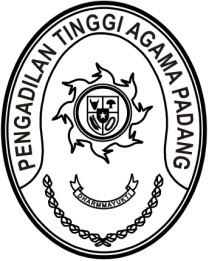 Padang, 10 Agustus 2023Yth. Ketua Pengadilan Agama Tanjung PatidiTempatSURAT PENGANTARNomor : W3-A/         /KP.05.2/8/2023Assalamu’alaikum Wr. Wb.Diterima tanggal ………………….NoNaskah Dinas yang dikirimkanBanyaknyaKeterangan1.Asli keputusan permohonan cuti atas nama Rika Hidayati, S.Ag., M.H.I.1 (satu) setSet terdiri dari 1 (sau) lembar surat asli untuk Satuan Kerja yang bersangkutan.Guna pengecekan kepastian penerimaan berkas tersebut, kami mohon mengisi tanda terima dan mengirimkan kembali kepada kami via email tandaterima@pta-padang.go.id dengan Subject : Tanda Terima Surat Izin CutiPenerima…………………………..………………………….NIP.………………………Wassalam,PLH. Kepala Bagian Perencanaan dan KepegawaianRifka Hidayat, S.H.NIP. 198503212019032013